ใบเสร็จเล่มที่…........................เลขที่................................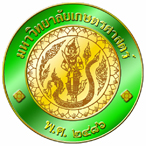 ใบลงทะเบียนการจัดประชุมทางวิชาการ ครั้งที่ 58 มหาวิทยาลัยเกษตรศาสตร์(ระหว่างวันที่ 5-7 กุมภาพันธ์ 2563)ข้าพเจ้า  นาย/นาง/นางสาว  ......................................................................นามสกุล.................................................................มีความประสงค์ขอลงทะเบียนการจัดประชุมทางวิชาการ ครั้งที่ 58 มหาวิทยาลัยเกษตรศาสตร์           สถานภาพ   บุคลากรภายใน มก. สังกัด........................................................     นิสิต มก.		  บุคลากรภายนอก มก. อื่นๆ .....................................................     นิสิต .........................................      	ประสงค์ลงทะเบียน ประเภท     ผู้เสนอผลงานทางวิชาการ จำนวน.............................เรื่อง    เป็นเงิน............................................ บาท       สาขา...................................................................................... * ID รหัส ................................................  ผู้เข้าร่วมประชุม  เป็นเงิน........................................ บาท     ชำระเงินโดย       เงินสด   		 ฝากเข้าบัญชีธนาคารทหารไทยสาขามหาวิทยาลัยเกษตรศาสตร์  ชื่อบัญชี ประชุมทางวิชาการ มก.     เลขที่บัญชี 069-2-72067-5 (ทั้งนี้ได้แนบหลักฐานการโอนเงินที่สมบูรณ์มาด้วยแล้ว)	          	 โอนเงินรายได้ระหว่างหน่วยงาน จากเงินรายได้คณะ ................................................................................     รหัสบัญชีหน่วยงาน ERP …………………………..... (เลือกเจ้าหนี้ 29-B00010010 ส่วนกลาง มก. บางเขน)โดยขอให้ออกใบเสร็จรับเงินในนาม   *หากออกใบเสร็จในนามหน่วยงานไม่ต้องระบุชื่อบุคคล*ชื่อหน่วยงาน หรือ นาย/นาง/นางสาว........................................................................................................................................ที่อยู่ ........................................................................................................................................................................................... ....................................................................................................................................................................................................โทรศัพท์  ...................................................................................   มือถือ  ................................................................................   	ผู้รับลงทะเบียน.........................................			ผู้ลงทะเบียน ................................................ 	(.................................................................) 		(....................................................................)	          ............./............/............  			               ............/............/..........สำหรับผู้เสนอผลงาน : กรุณากรอกข้อมูลให้ครบถ้วนถูกต้อง  และ Upload ใบลงทะเบียนการจัดประชุมทางวิชาการ ครั้งที่  58 มาพร้อมหลักฐานการชำระเงิน  และติดต่อขอรับใบเสร็จได้ที่จุดลงทะเบียนในวันจัดงาน/หรือที่งานคลัง  สถาบันวิจัยและพัฒนาแห่งมหาวิทยาลัย เกษตรศาสตร์กรณีชำระค่าลงทะเบียนด้วยเงินสดติดต่อชำระเงินได้ที่งานคลัง  สถาบันวิจัยและพัฒนาแห่งมหาวิทยาลัยเกษตรศาสตร์ชั้น 2 อาคารสุวรรณวาจกกสิกิจ มหาวิทยาลัยเกษตรศาสตร์ วิทยาเขตบางเขนติดต่อสอบถามได้ที่ : โทรศัพท์ การเงิน 02 5797571   ภายใน 611388 , 611797  วิชาการ   02 5795548หมายเหตุ:  ค่าลงทะเบียนผู้เสนอผลงานวิชาการอัตราเรื่องละ 2,000 บาท	        ค่าลงทะเบียนผู้สนใจทั่วไปผู้เข้าร่วมประชุมวิชาการ ท่านละ 1,000 บาทนิสิต/นักศึกษา ท่านละ 500 บาท